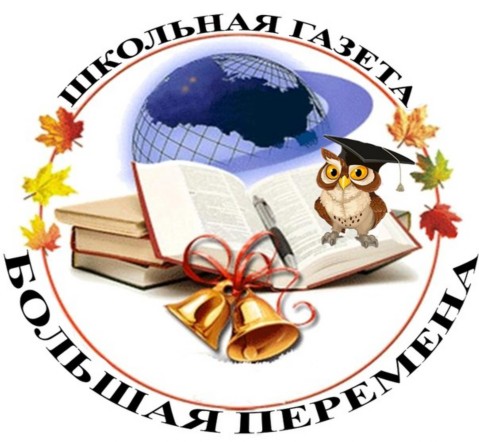 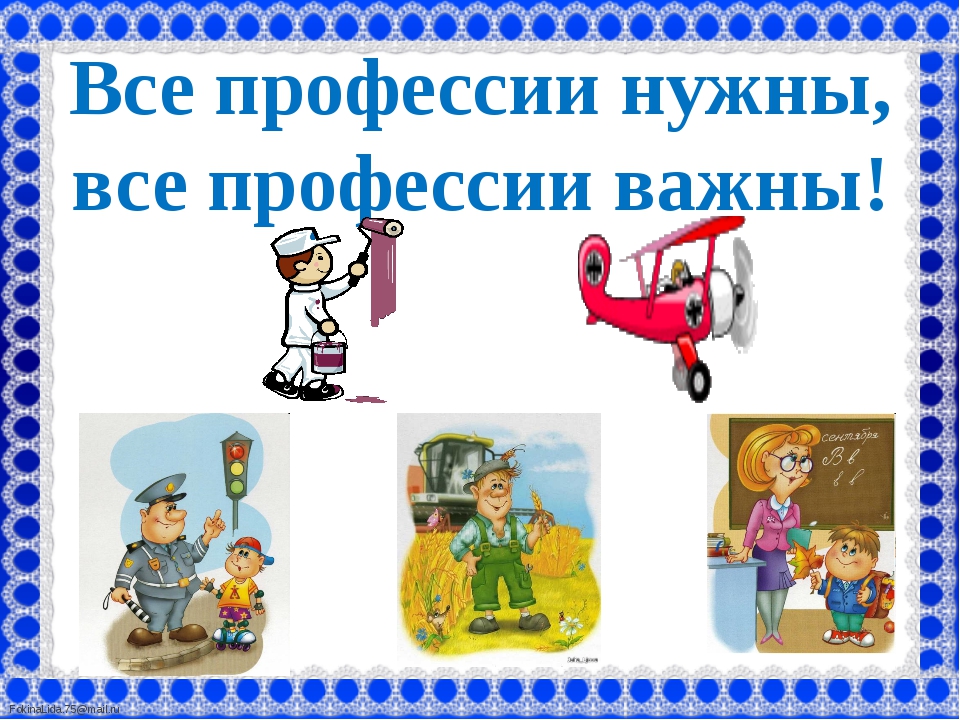 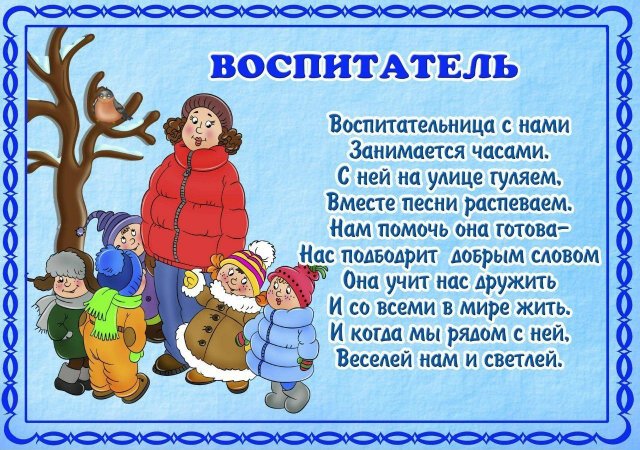 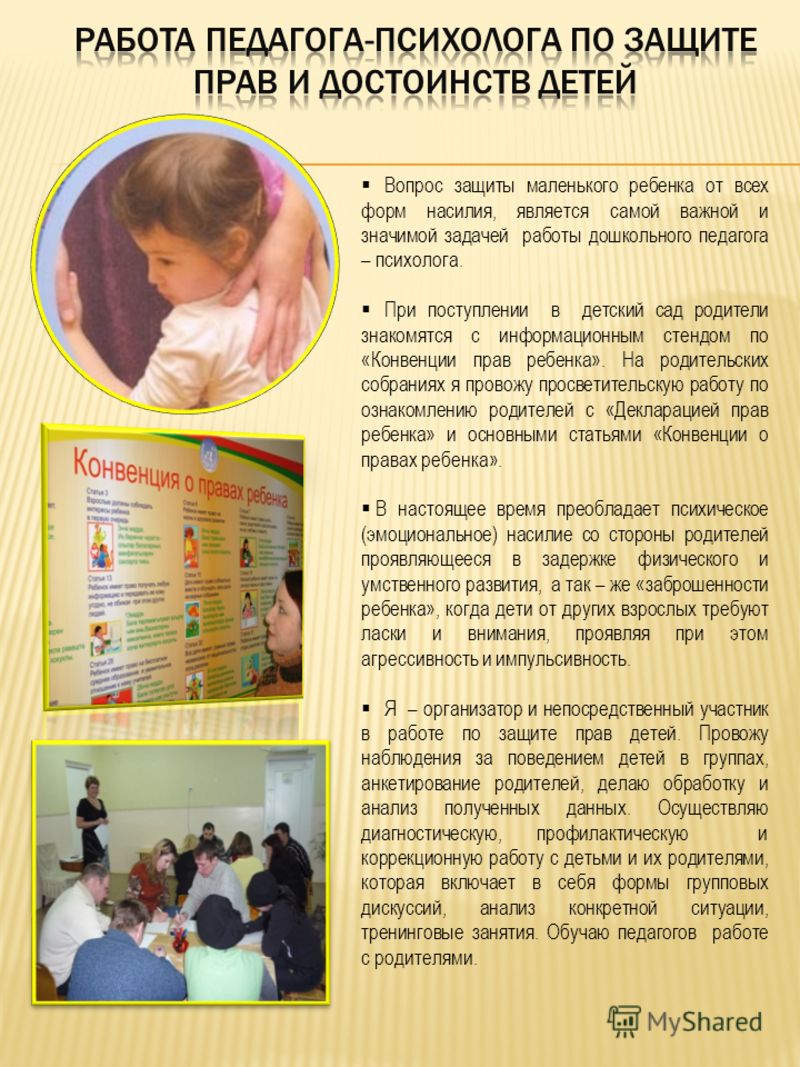 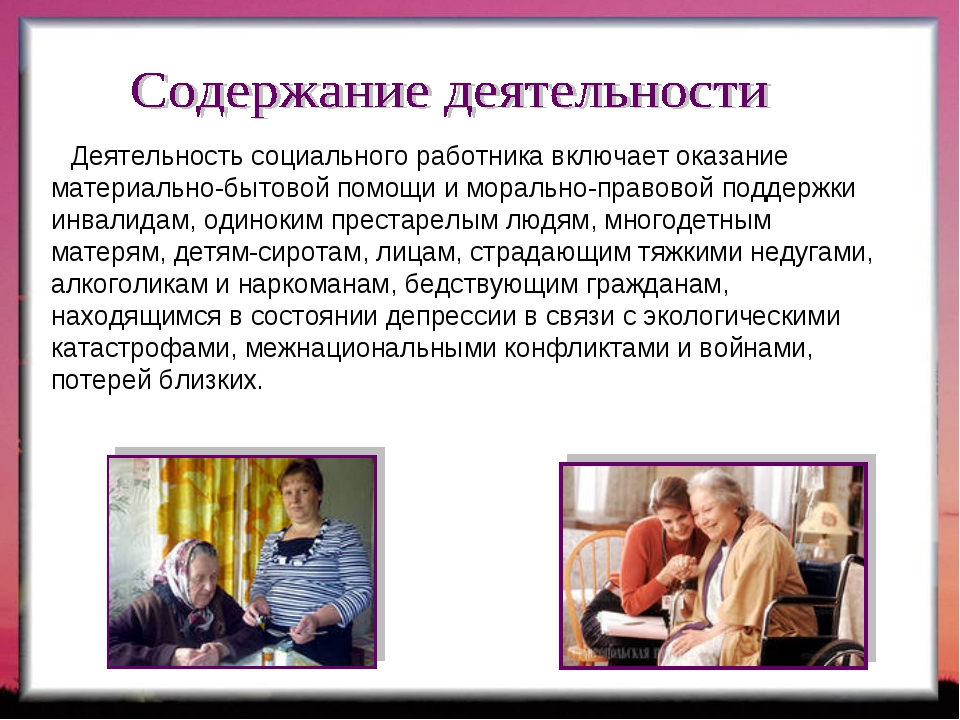 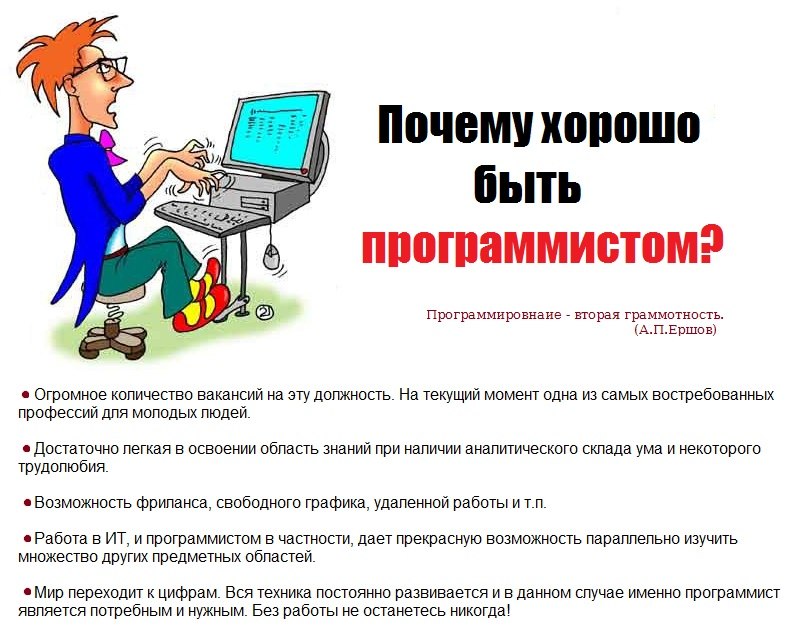 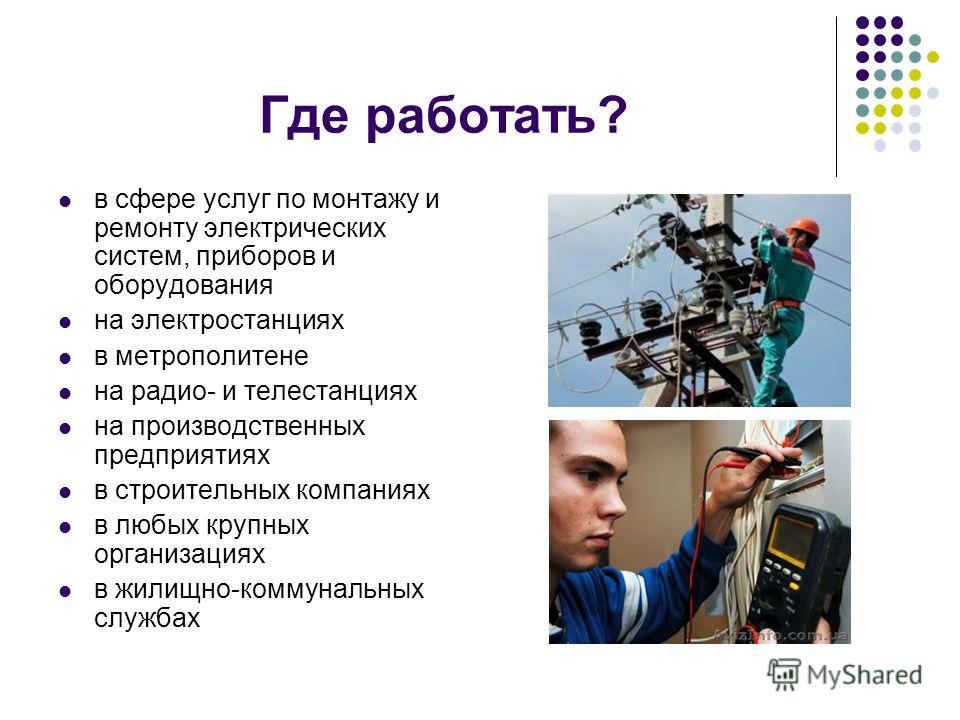 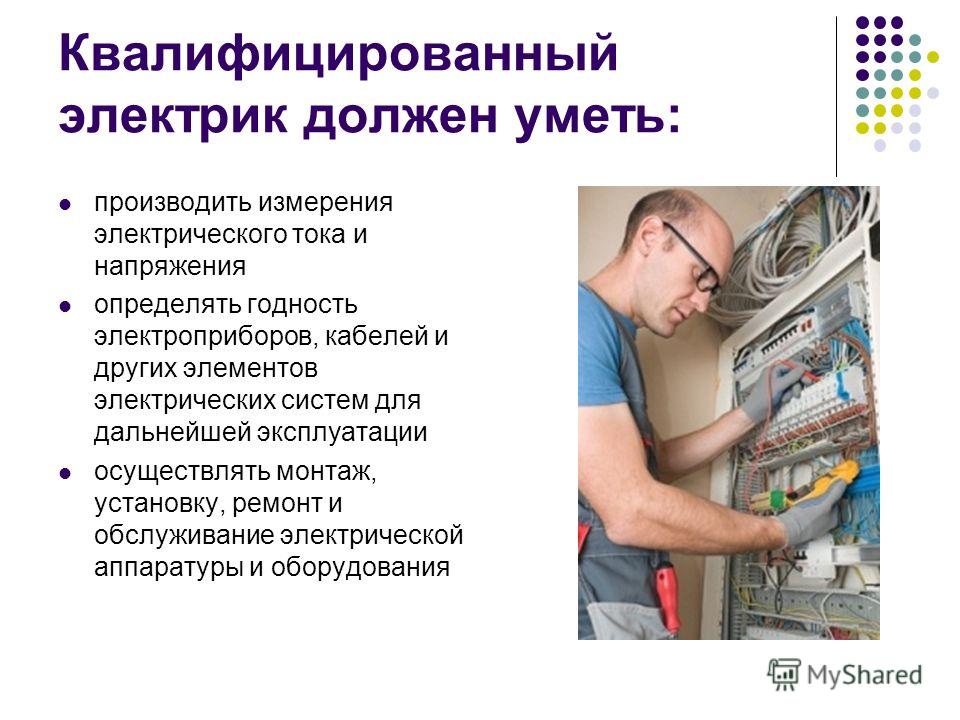 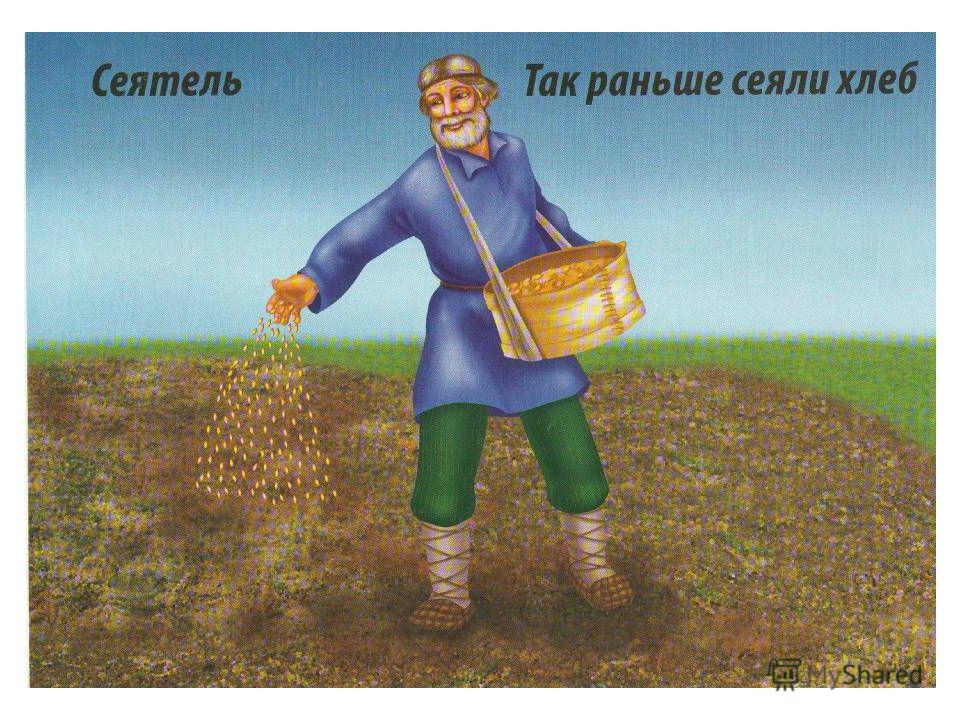 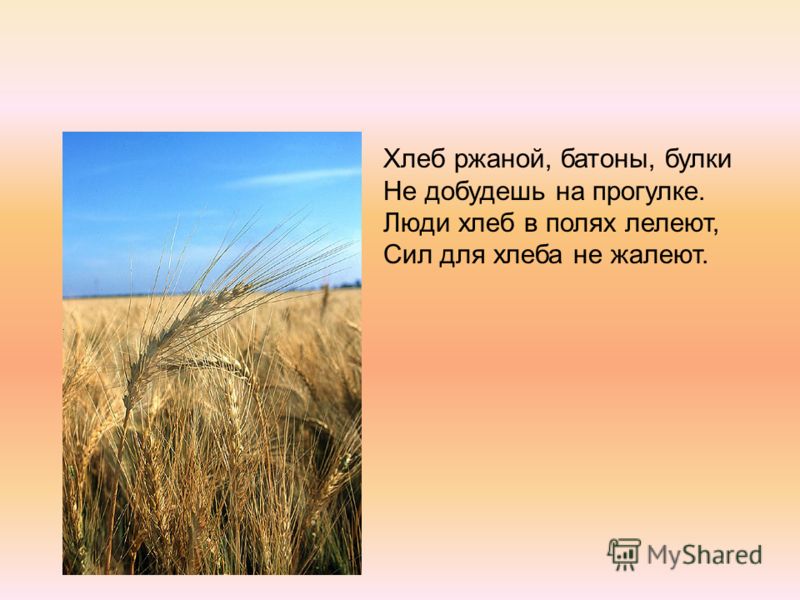 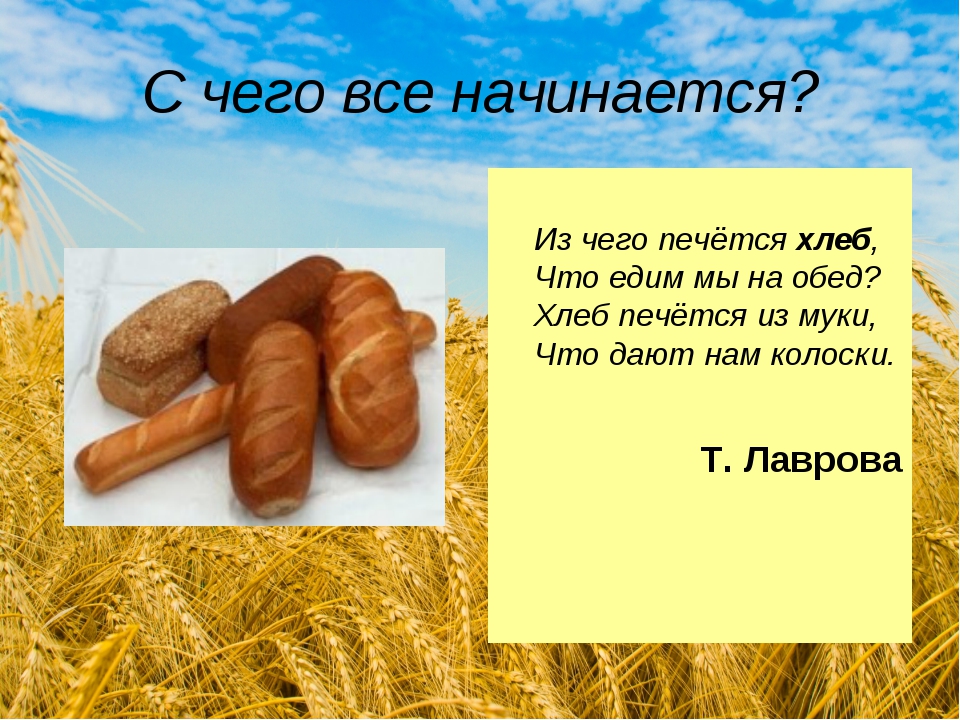 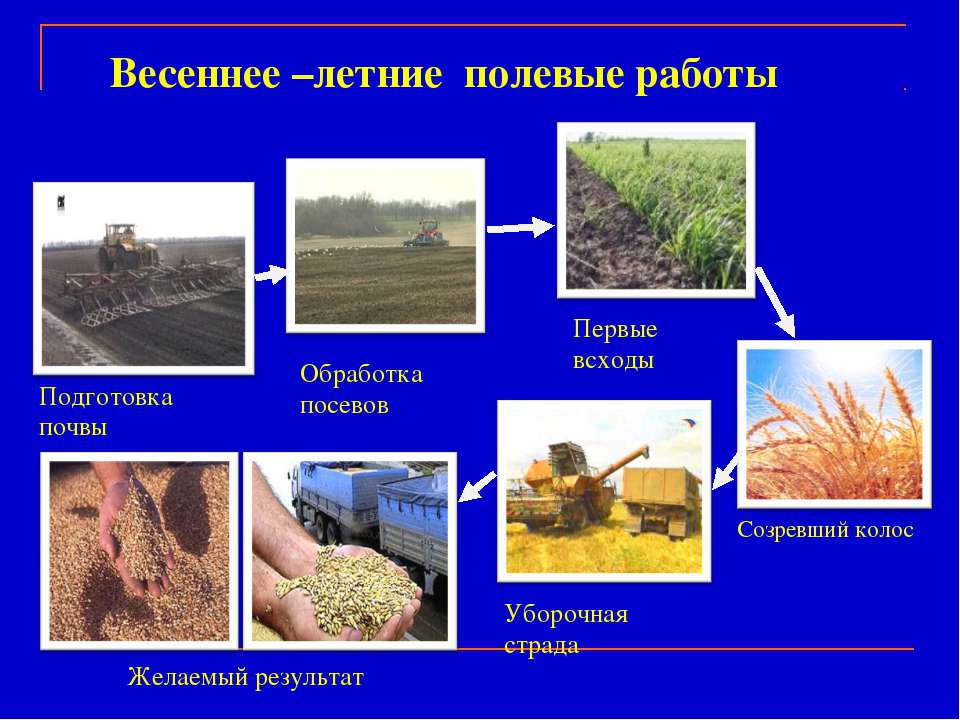 Листы склеиваются между собой,  получается газета.